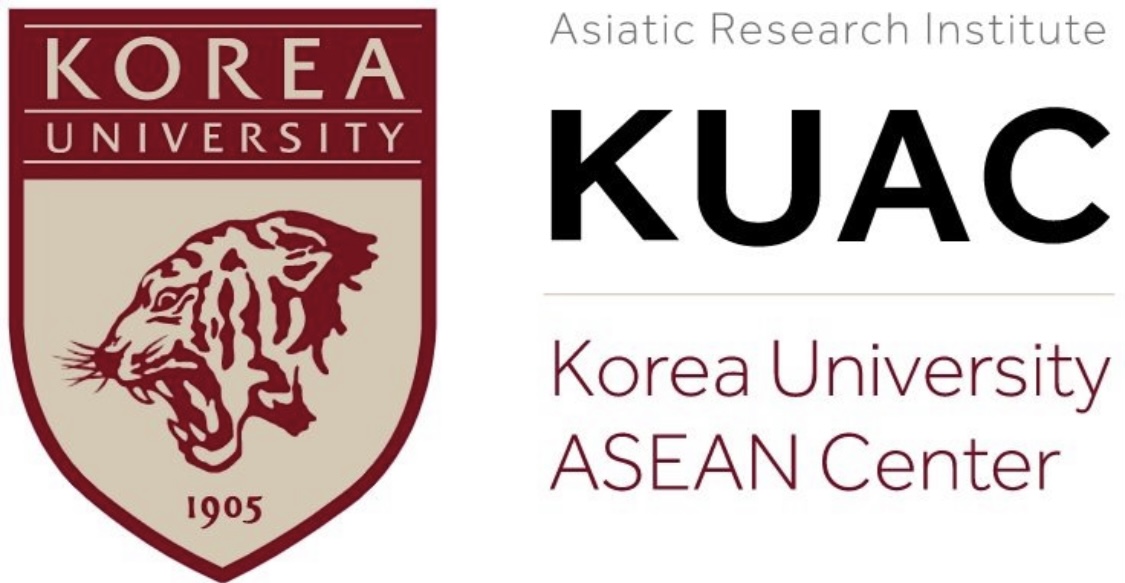 <2022년 하반기 ODA 영프로페셔널(YP) 채용 공고>고려대학교 아세아문제연구원은 2022년 하반기 ODA 영프로페셔널(YP)를 모집합니다. 국제개발협력에 관심 있는 분들의 많은 관심과 참여를 바랍니다.1. 모집부서 및 인원- 고려대학교 아세아문제연구원 영프로페셔널(YP) 1명2. 담당업무가. ARI 지속가능발전센터 주관 연구사업 보조 참여나. ARI 지속가능발전센터 주관 ODA 행정(문서기록, 예산회계, 계약 등) 보조 참여다. ARI 지속가능발전센터 콜로키움 및 포럼, 세미나·워크숍 등 내부 학술 행사 운영 지원3. 근무조건 및 급여가. 근무기간 : 2022. 8. 1. ~ 2023. 2. 28. (7개월 근무, 연장 불가)       나. 근무시간 : 주 40시간다. 근무장소: 고려대학교 아세아문제연구원(서울시 성북구 안암로 145, 고려대학교 아세아문제연구원 306호) 라. 급여 : 고용노동부 고시 최저임금 적용 예정마. 복리후생 : 4대 보험 (산재, 고용, 건강, 국민연금)※ 관련 사항은 KOICA 홈페이지 내 ODA YP 관련 공고 참고4. 전형 절차 및 방법    가. 1차 : 서류심사    나. 2차 : 면접심사5. 지원 자격 요건	가. 공통요건만 19세 이상 만 34세 이하 미취업자 (대한민국 국적소지자)남자는 군필자 또는 면제자제대군인지원에 관한 법률 제16조 1항에 의거 제대군인에 대한 채용시험 응시연령 상한을 다음 각 호와 같이 연장함(2년 이상의 복무기간을 마치고  전역한  제대군인 : 3세)(1년 이상 2년 미만의 복무기간을 마치고 전역한 제대군인 : 2세) (1년 미만의 복무기간을 마치고 전역한 제대군인 : 1세)학력제한 없음나. 세부요건국제개발협력, ODA 연구 및 사업에 대한 기본적인 이해가 있는 자영어 소통 및 기본 업무가 가능한 자다. 우대사항사회배려층 우대장애인, 저소득층, 차상위계층, 국가보훈대상자, 지방인재, 북한이탈주민, 여 성가장, 결혼이주자, 고졸자, 다문화가정, 위탁가정 및 아동보육 시설 재원 자(보호종료아동) 우대KOICA ODA자격증 보유자 우대라. 기타사항사업수행기관 YP 기 참여자 재지원 불가능지원자가 ODA청년인턴 (유형 ① ODA사업수행기관 YP, ② KOICA 해외사무 소·재외공관 YP) 사업 참여시, 유형별 각 1회에 한 해 참여가능6. 제출 서류첨부된 양식의 입사지원서추가 서류 제출이 필요한 경우 지원자를 통해 개별 접수취약계층 우대 선발 시 관련 증빙자료 제출7. 접수 및 일정가. 2022. 6. 20.(월)  9시 ~ 2022. 7. 05.(화) 오후 6시 도착분에 한함(이메일로만 접수)  나. 이메일 접수 : yaeji8905@gmail.com다. 1차 합격발표 : 접수마감 이후 합격자 개별 통보라. 면접 전형 : 서류심사 이후 합격자 개별 공지 (서류심사 합격자에 한함)  마. 최종합격자 발표 : 2022. 7. 11. (월)8. 기타가. 기타 자세한 사항은 홈페이지 참고 (http://www.asiaticresearch.org)나. 문의 : 김예지 간사( 010-7281-7499 / 070-4149-9498 / yaeji8905@gmail.com )